15.05.2020 r.Edukacja matematyczna.Ćwiczymy odejmowanie. Wykonaj zadania.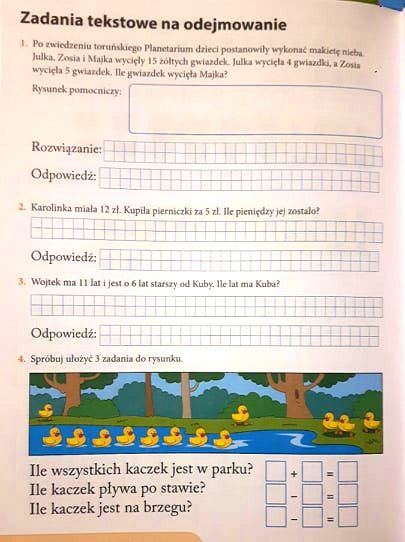 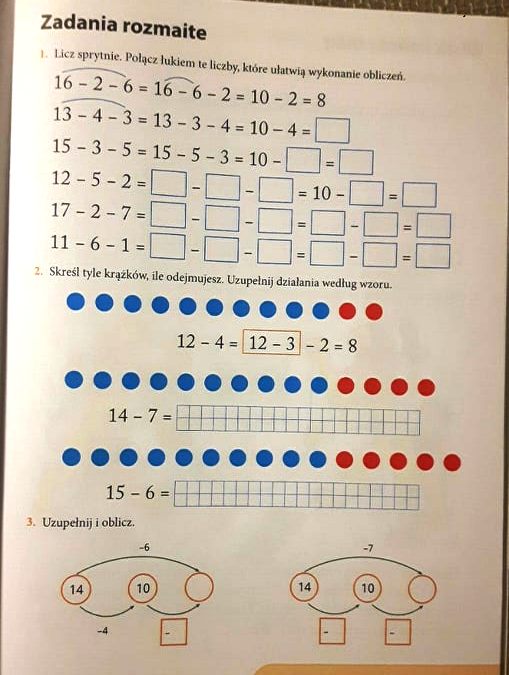 Edukacja techniczna.Jak już wiesz, słynne ciastka pochodzące z Torunia, to pierniki. Spróbuj wspólnie z kimś dorosłym upiec pierniczki. Na pewno przydadzą się                       do niedzielnej kawy lub herbaty.Oto przepis.Z podanej porcji wyjdzie 2 blachy pierniczków. 500 g mąki pszennej (typ do 550) 180 g cukru trzcinowego (ewentualnie białego)150 g śmietany 18% 2 jajka (rozmiar L) 30 g kakao ciemnego (bez cukru) 80 g oleju (około 90 ml ) może być masło 3 łyżeczki przyprawy do piernika3 łyżki miodu ½ łyżeczki proszku do pieczenia ½ łyżeczki sody szczypta soli na lukier: 2 łyżki wody 1 łyżeczka soku z cytryny około 100 g cukru pudruTutaj znajdziesz instrukcję wykonania.https://www.youtube.com/watch?v=mrRGgIJjS1QA tak wyglądają po upieczeniu i udekorowaniu.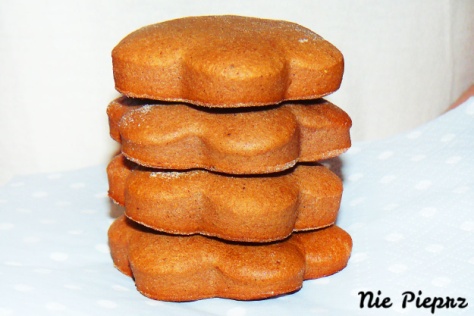 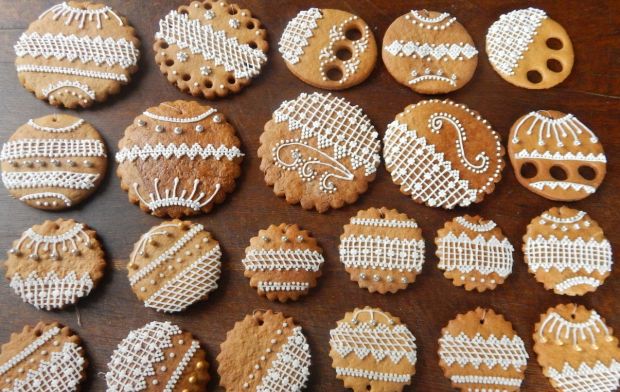 Życzę Ci smacznego i miłego weekendu.